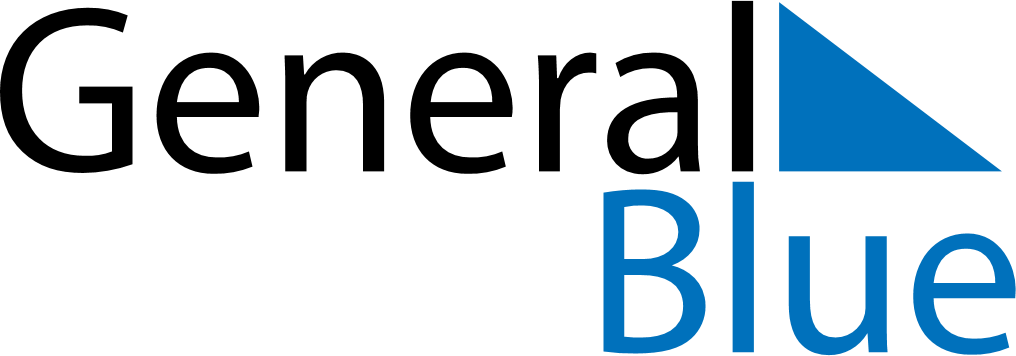 October 2024October 2024October 2024October 2024October 2024October 2024Torva, Valgamaa, EstoniaTorva, Valgamaa, EstoniaTorva, Valgamaa, EstoniaTorva, Valgamaa, EstoniaTorva, Valgamaa, EstoniaTorva, Valgamaa, EstoniaSunday Monday Tuesday Wednesday Thursday Friday Saturday 1 2 3 4 5 Sunrise: 7:20 AM Sunset: 6:51 PM Daylight: 11 hours and 30 minutes. Sunrise: 7:22 AM Sunset: 6:48 PM Daylight: 11 hours and 25 minutes. Sunrise: 7:25 AM Sunset: 6:45 PM Daylight: 11 hours and 20 minutes. Sunrise: 7:27 AM Sunset: 6:42 PM Daylight: 11 hours and 15 minutes. Sunrise: 7:29 AM Sunset: 6:39 PM Daylight: 11 hours and 10 minutes. 6 7 8 9 10 11 12 Sunrise: 7:31 AM Sunset: 6:37 PM Daylight: 11 hours and 5 minutes. Sunrise: 7:33 AM Sunset: 6:34 PM Daylight: 11 hours and 0 minutes. Sunrise: 7:36 AM Sunset: 6:31 PM Daylight: 10 hours and 55 minutes. Sunrise: 7:38 AM Sunset: 6:28 PM Daylight: 10 hours and 50 minutes. Sunrise: 7:40 AM Sunset: 6:26 PM Daylight: 10 hours and 45 minutes. Sunrise: 7:42 AM Sunset: 6:23 PM Daylight: 10 hours and 40 minutes. Sunrise: 7:44 AM Sunset: 6:20 PM Daylight: 10 hours and 35 minutes. 13 14 15 16 17 18 19 Sunrise: 7:47 AM Sunset: 6:17 PM Daylight: 10 hours and 30 minutes. Sunrise: 7:49 AM Sunset: 6:15 PM Daylight: 10 hours and 25 minutes. Sunrise: 7:51 AM Sunset: 6:12 PM Daylight: 10 hours and 20 minutes. Sunrise: 7:53 AM Sunset: 6:09 PM Daylight: 10 hours and 15 minutes. Sunrise: 7:56 AM Sunset: 6:07 PM Daylight: 10 hours and 10 minutes. Sunrise: 7:58 AM Sunset: 6:04 PM Daylight: 10 hours and 5 minutes. Sunrise: 8:00 AM Sunset: 6:01 PM Daylight: 10 hours and 1 minute. 20 21 22 23 24 25 26 Sunrise: 8:02 AM Sunset: 5:59 PM Daylight: 9 hours and 56 minutes. Sunrise: 8:05 AM Sunset: 5:56 PM Daylight: 9 hours and 51 minutes. Sunrise: 8:07 AM Sunset: 5:53 PM Daylight: 9 hours and 46 minutes. Sunrise: 8:09 AM Sunset: 5:51 PM Daylight: 9 hours and 41 minutes. Sunrise: 8:12 AM Sunset: 5:48 PM Daylight: 9 hours and 36 minutes. Sunrise: 8:14 AM Sunset: 5:46 PM Daylight: 9 hours and 31 minutes. Sunrise: 8:16 AM Sunset: 5:43 PM Daylight: 9 hours and 26 minutes. 27 28 29 30 31 Sunrise: 7:19 AM Sunset: 4:41 PM Daylight: 9 hours and 22 minutes. Sunrise: 7:21 AM Sunset: 4:38 PM Daylight: 9 hours and 17 minutes. Sunrise: 7:23 AM Sunset: 4:36 PM Daylight: 9 hours and 12 minutes. Sunrise: 7:25 AM Sunset: 4:33 PM Daylight: 9 hours and 7 minutes. Sunrise: 7:28 AM Sunset: 4:31 PM Daylight: 9 hours and 3 minutes. 